Fiche de demande d'intervention 
en Promotion de la santé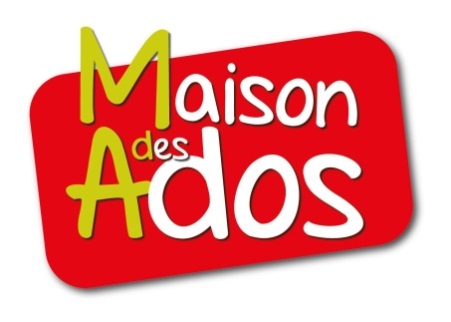 La Maison des Adolescents a développé une mission “Ressources” comportant actuellement 4 thèmes à destination des jeunes, des parents et des professionnels : Cocher un des 4 thèmes :
☐  Harcèlement scolaire 
       - Prendre conscience des dynamiques d'inclusion et d'exclusion entre pairs : influences sociales, rôles sociaux dans les situations de harcèlement.     - Identifier les freins et les leviers d'actions pour les élèves et/ou les professionnels.     - Sensibiliser et informer les élèves : délégués de classe et/ou les professionnels aux questions de violences scolaires afin qu'ils puissent repérer et /ou orienter les élèves.

☐ Identité numérique
       - Débattre de la vie sociale, affective et sexuelle en ligne (E-réputation, cyberharcèlement, relations à distance, notion de consentement)       - Développer le sens critique (Fake news, théories du complot, la fabrique de l'information et des opinions)      - Appréhender les enjeux invisibles d'internet (Écologiques, économiques, utilisation et protection des données)

☐ Prise de risques à l’adolescence
       - Apport théorique : Adolescence et conduites        - Jeux de rôles sur les conduites à risque
       - Les représentations sociales : Expérimentations et / ou conduites à risques ? 

☐ Vie affective et sexuelle
      - Vie affective et amoureuse: la famille ; les pairs ; différence entre amitié et amour ; reconnaitre, comprendre et exprimer ses émotions     - Vie sexuelle: la puberté ; le consentement ; la contraception ; les différents types de sexualité ; les réseaux et la sexualitéNotre structure a certaines contraintes d'intervention :- Pour les groupes de jeunes maximum 15 personnes et minimum 6 par groupe.- Toute action nécessite un temps de préparation et une première rencontre pour définir les objectifs.- Réunion préparatoire à la Maison des Ados ou en visioconférence.Pour toute demande d'intervention merci de remplir ce formulaire et nous l’adresser par mail à : contact@maisondesados-sdn.frMAISON DES ADOLESCENTS LILLE Métropole    1 rue Saint-Génois		44 rue Saint-Antoine	
    59000 Lille			59100 RoubaixTél : 03 20 06 26 26
https://maisondesados-sdn.fr